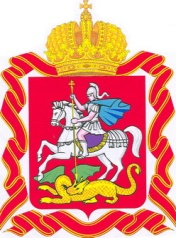  ИЗБИРАТЕЛЬНАЯ КОМИССИЯ МОСКОВСКОЙ ОБЛАСТИРЕШЕНИЕг. МоскваО назначении председателя территориальной избирательной комиссиигорода ДолгопрудныйВ соответствии с пунктом 7 статьи 28 Федерального закона «Об основных гарантиях избирательных прав и права на участие в референдуме граждан Российской Федерации» Избирательная комиссия Московской области РЕШИЛА:Назначить председателем территориальной избирательной комиссии города Долгопрудный Панченко Нину Александровну, 1973 г.р., образование высшее юридическое, место работы и должность: Администрация городского округа Долгопрудный Московской области, начальник Жилищного отдела, кандидатура предложена в состав комиссии от собрания избирателей по месту работы.Направить настоящее решение в территориальную избирательную комиссию города Долгопрудный.Поручить председателю территориальной избирательной комиссии города Долгопрудный направить в средства массовой информации настоящее решение для опубликования на территории городского округа Долгопрудный.4.Опубликовать настоящее решение в сетевом издании «Вестник Избирательной комиссии Московской области», разместить на Интернет - портале Избирательной комиссии Московской области.5. Контроль за исполнением настоящего решения возложить на секретаря Избирательной комиссии Московской области Фурса Р.Ф. Заместитель председателя Избирательной комиссии Московской области                                                                           О.Е. СелекзяновСекретарь Избирательной комиссии Московской области				                                            Р.Ф. Фурс13 апреля 2023 года№ 38/292-7